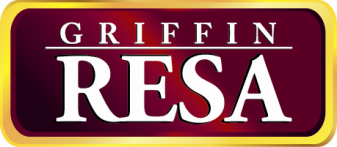 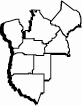 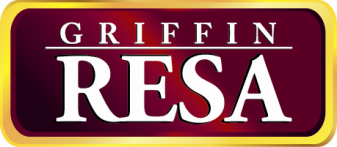 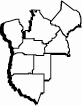 Griffin RESA Regional Science & Engineering Fair2019 Exhibitor Application Checklist Name _______________________________________________School ______________________________________________Teacher ____________________________________________Required FormsNot on 2018-2019 formsAbstract Form not submittedNot submitted on 22 category GSEF/ISEF formIncomplete:   1   2   3   4   5   6   category  Checklist for Adult Sponsor (1) Form not submittedMissing items:   1   2   3   4   5   Additional Forms section  Missing Adult Sponsor’s name / signatureMissing date / conflictMissing phone number / emailStudent Checklist (1A) Form not submittedMissing information:   1   2   3   4   5   6   Missing Item 7:  start / end date / conflictMissing Item 8: location(s)Missing Item 9: address(es) or phone/emailResearch Plan / Project SummaryResearch Plan not submittedIncompleteMissing BibliographyMissing Project Summary (if required)Approval Form (1B) Form not submittedMissing printed name(s) or signature(s):  student / parentMissing date(s) / conflict: student / parentMissing Item 2: SRC/IRB Approval:  signature / date / conflict  Missing for team member(s):  __________________Forms that may be required for some projectsRegulated Research Institutional/Industrial Setting Form (1C)Form necessaryIncomplete:   1   2   3   4   5    Missing Supervising Adult’s signature /credentials / informationMissing date / conflictQualified Scientist Form (2)Form necessaryMissing Qualified Scientist’s informationIncomplete:   1   2   3   4  Missing signature / date / conflict for Qualified ScientistMissing signature / date / conflict for Designated SupervisorRisk Assessment Form (3)Form necessaryIncomplete:   1   2   3   4   5   6Missing signature / date / conflict / credentials / informationHuman Subject Form (4)Form necessaryIncomplete (top):   1   2   3   4   Incomplete (bottom):   1   2   3   4   5   6      Missing signature(s) / date(s) / degree or professional licenseMissing sample Informed Consent form / project surveyVertebrate Animal Form (5A)Form necessaryIncomplete:   1   2   3   4   5   Missing signature / date / conflict / check boxes for SRC ChairMissing signature / date / conflict / check boxes for VeterinarianMissing signature /date /conflict / check boxes for DSVertebrate Animal Form (5B)Form necessaryIncomplete:   1   2   3   4   5   6   Missing signature / date / conflictMissing copy of IACUC ApprovalPotentially Hazardous Biological Agents Risk Assessment Form (6A)Form necessaryIncomplete Section 1:  1   2   3   4   5   Incomplete Section 2Incomplete Section 3:  check boxes / signature / date / conflict   Incomplete Section 4:  signature / date / conflict   Human and Vertebrate Animal Tissue Form (6B)Form necessaryIncomplete:  1   2   3   Incomplete QS/DS section:  check boxes / signature / date / conflict / information  Continuation Projects Form (7)Form necessaryIncomplete:  1   2   3   4   5   Missing prior year’s abstract and/or research plan / checked boxesMissing signature / date